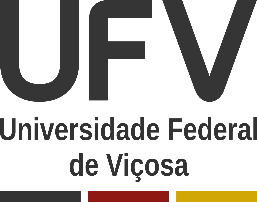 CENTRO DE CIÊNCIAS AGRÁRIAS – CCA DEPARTAMENTO DE ECONOMIA RURAL – DER CARTA DE ACEITE DE ORIENTAÇÃOEu, NOME COMPLETO DO(A) DOCENTE, declaro que aceito orientar o(a) estudante(a) NOME COMPLETO DO(A) ESTUDANTE, matrícula UFV nº MATRÍCULA, na elaboração de seu Trabalho de Conclusão do Curso de NOME DO CURSO da Universidade Federal de Viçosa (UFV), referente à disciplina ERU 489/499 – Trabalho de Conclusão de Curso II. Também declaro que:Estou ciente das minhas atribuições, definidas no Regulamento de Trabalho de Conclusão do Curso do respectivo curso.Farei a verificação do texto apresentado pelo(a) estudante no sistema de detecção de similaridade (plágio) da Turnitin (https://ufv.turnitin.com/home/sign-in) ANTES da realização da banca. Caso haja indícios de plágio cancelarei a banca e o(a) estudante será reprovado(a) na disciplina. Viçosa, _____ de _________________ de ______.__________________________________________Assinatura do(a) orientador(a)